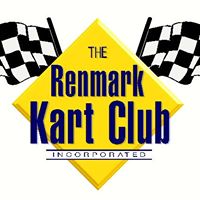 RENMARK DIRT KART CLUB 2024 MEMBERSHIP FORMDIRECT DEPOSIT TO ACCOUNTCOMMONWEALTH BANK RENMARKRENMARK DIRT KART CLUBBSB: 065-510 Account No: 10177206Or form can be emailed to jayne.gelston52@gmail.comwww.rdkc.netABN: 22 172 786 942PO BOX 3065 RENMARK SA 5341PRESIDENT: Mrs Jayne Gelston – jayne.gelston52@gmail.com - 0417526504    SECRETARY: Mrs Ria Pryor – 0407 344 867 – mattnria@hotmail.comLICENCE SECRETARY: Jayne Gelston 0417 526 504 jayne.gelston52@gmail.comwww.rdkc.netNAME…………………………………………………………………………………………………………………………………….……… ADDRESS………………………………………………………………………………………………………………………...……….…….EMAIL ADDRESS……………………………………………………………………………………………………………………………..MOBILE…………………………………………………………………………………………………………………………………………..HOME PHONE………………………………………………………………………………………………………………………………….CURRENT MEMBERSHIPFAMILY: $100.00 (includes all immediate family members living under same roof) 2024 sports voucher can be used.					SINGLE: $50.00 					JUNIOR: $30.00	CLASSES OF RACING:            	A GRADE	(KT TWINS, OUTLAW & 200 OPEN) Minimum age 17yrs	B GRADE	(100 OPEN, 125 LIGHTS, 125 HEAVY) Minimum age 16yrs	C GRADE	(KT LIGHTS, KT MEDIUMS, KT HEAVY, STATESMANS, KT LADIES)JUNIOR	(JUNIOR LIGHTS, JUNIOR HEAVY) 9 TO 15 YEARS OF AGE (CAN GO TO SENIORS FROM 14TH BIRTHDAY)ROOKIES	7 TO 11 YEARS OF AGE (CAN GO TO JUNIORS FROM 9TH BIRTHDAY (BUT MUST GO UP TO JUNIORS FROM 11TH BIRTHDAY)	MIDGETS	5 TO 7 YEARS OF AGE (MUST GO TO ROOKIES FROM 7TH BIRTHDAY)PREFERRED KART NO 	(SUBJECT TO AVAILABILITY IN THE CLUB)SPOUSE/NEXT OF KIN………………………………………………………………………………………………………………PHONE NO……………………………………………………………………………………………………………………………...OTHER MEMBERSName	Kart No/ Grade of Racing 		Date of Birth	Age
					(ONLY if Junior Member)________________________________________________________________________________________________________________________________________________________________________________________________________________________________________________________________________________________________________________________________________IF JUNIOR MEMBER (s)		Parental Consent Must Be CompletedI hereby give my child(ren) permission to be a member of the Renmark Dirt Kart ClubI agree/disagree to my child/ren being photographed for the purpose of publication on our FB page (names or first names only will be used).Name……………………………………………….…….  Signature………………………………………………………………………I agree to abide by the Renmark Dirt Kart Club Code of ConductThe AIDKA Code of Conduct The AIKDA Rules of RacingThe AIDKA Social Media Policy The AIDKA Members Protection PolicyName ………………………………………………….    Signature ………………………………………………………………………